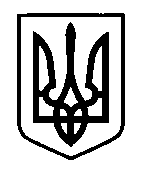 УКРАЇНАПрилуцька міська радаЧернігівська областьУправління освіти Про проведення міського огляду-конкурсу куточків патріотичного виховання в дошкільних навчальних закладів містаЗгідно з річним планом міського методичного центру та з метою реалізації ІІ етапу науково-методичної теми «Формування національної свідомості та патріотизму особистості в навчально-виховному процесі», удосконалення розвивального середовища дошкільного закладу в цілому і в кожній групі зокрема, підготовки та проведення освітнього процесу з дітьми,  роботи з батьками вихованців та особами, які їх замінюють, створення сприятливих умов для самовдосконалення педагогів, розвитку творчої ініціативи та пропаганди національно-патріотичного виховання,Н А К А З У Ю:Провести огляд-конкурс куточків патріотичного виховання в дошкільних навчальних закладів згідно з Положенням (додаток 1) з 16.10.2017 р. по 20.10.2017 р. (графік роботи членів журі у закладах додаток 2).Затвердити склад  журі (додаток 3).Затвердити критерії оцінювання огляду-конкурсу куточків патріотичного виховання в дошкільних навчальних закладів (додаток 5).Міському методичному центру управління освіти (методисту з дошкільної освіти Зубко Т.А.):здійснити організацію та проведення огляду відповідно до Положення;надати методичну допомогу вихователям-методистам ДНЗ щодо  оформлення та оснащення національних куточків у групах ДНЗ (додаток 4);підвести підсумки огляду-конкурсу до 27 жовтня 2017 року.Контроль за виконанням наказу покласти на спеціаліста управління освіти Лазебну Н.І.Начальник управління освіти							С.М.ВОВКДодаток 1до наказу управління освітиПрилуцької міської ради№ 270  від 04.09.2017 р.ПОЛОЖЕННЯпро проведення міського огляду-конкурсу куточків патріотичного виховання в дошкільних навчальних закладів містаЗАГАЛЬНІ ПОЛОЖЕННЯКонкурс – огляд куточків патріотичного виховання в дошкільних навчальних закладів міста (далі – Конкурс – огляд) сприяє удосконаленню розвивального середовища дошкільного закладу в цілому і в кожній групі зокрема.Конкурс – огляд – форма методичної роботи, яка стимулює мотиваційні та рефлексійні процеси діяльності педагогів.Конкурс– огляд сприяє пропаганді національно-патріотичного виховання в ДНЗ.МЕТА І ЗАВДАННЯ КОНКУРСУ - ОГЛЯДУ2.1. Метою Конкурсу – огляду є створення оптимальних умов для формування у дітей рис громадянина української держави, шанобливого ставлення до національних цінностей українського народу.2.2. Завдання Конкурсу – огляду є:       - Стимулювання вихователів до творчої діяльності;       - Обмін досвідом та підвищення фахової майстерності педагогів;       - Залучення батьків вихованців до розв’язання проблем патріотичного виховання дошкільників.УЧАСНИКИ ТА СТРОКИ ПРОВЕДЕННЯ КОНКУРСУ - ОГЛЯДУ3.1. Конкурс – огляд проходить в два етапи:        1 етап – в ДНЗ, під час якого члени журі закладу вибирають найкращий куточок патріотичного виховання певної вікової групи.        2 етап – міський.3.2. Строки проведення Конкурсу – огляду:3.2.1. Конкурс – огляд проводиться з 16.10 по 20.10.2017р.3.2.2. Презентацію куточків-переможців провести відповідно до графіка.КРИТЕРІЇ ОЦІНЮВАННЯ КУТОЧКІВ4.1. Оформлення:      - естетичність;      - оригінальність;      - наявність символіки, що відбиває патріотичну тематику;      - відповідність віку дітей.4.2. Обладнання і зміст:      - національна символіка;      - народна символіка;      - дидактичний матеріал народознавчого спрямування;      - наявність ілюстрований матеріал з патріотичного виховання.4.3. Ефективність використання матеріалу з куточка патріотичного виховання протягом дня.4.4. Якість презентації куточка патріотичного виховання.ПОРЯДОК ОЦІНЮВАННЯ5.1. Оцінювання проводить журі Конкурсу – огляду. 5.2. Оцінювання здійснюється відповідно до розроблених критеріїв та методичних рекомендацій щодо оформлення національних куточків у групах ДНЗ.5.3. Результати оцінювання можуть бути доповнені заохочувальними балами:     - за творче втілення ідей;ПІДБИТТЯ ПІДСУМКІВ КОНКУРСУ - ОГЛЯДУ Й НАГОРОДЖЕННЯ ПЕРЕМОЖЦІВ6.1. Підбиття підсумків відбудеться 27.10.2017р.6.2. Переможці нагороджуються грамотами управління освіти та грошовою винагородою від МК профспілки працівників освіти.6.3. Підсумки і нагородження переможців висвітлюється на сайті міського методичного центру управління освіти Прилуцької міської ради.Додаток 2до наказу управління освітиПрилуцької міської ради№ 270 від 04.09.2017 р.Графік роботи членів журі у дошкільних навчальних закладахпід час міського огляду-конкурсу куточків патріотичного виховання в дошкільних навчальних закладів містаДодаток 3до наказу управління освітиПрилуцької міської ради№ 270  від 04.09.2017 р.Склад журі міського огляду-конкурсу куточків патріотичного виховання в дошкільних навчальних закладів містаГолова журі - Чернякова С.М., завідувач ММЦ управління освіти;Заступник голови — Зубко Т.А., методист з дошкільної освіти ММЦ;Члени журі:Лазебна Н.І. - спеціаліст управління освіти;Загороднюк-Карловська Н.С. —  методист з дошкільної освіти ММЦ;Черніговцев С.С. —  отаман Прилуцького козацького полку МГО «Козацтво Запорозьке», козацький полковник.Додаток 4до наказу управління освітиПрилуцької міської ради№ 270  від 04.09.2017р.Методичні рекомендації щодо оформлення національних куточків у групах ДНЗНаціональний куточок у групі має бути розташований у світлому, зручному для огляду місці, бути візуально відокремленим від ігрових центрів. Експозиція національного куточка в групі не повинна бути перенавантаженою та застиглою, вона має змінюватися, поповнюватися. Важливим критерієм національного куточка є його естетичне оформлення.Крім предметів, виробів національного мистецтва, що подані в пам'ятках нижче, в експозицію можна включати вироби, які виготовляли та використовували в народі відповідно до обрядових циклів (осіннього, зимового, весняного, літнього). Наприклад:•	осінній цикл: свято врожаю - кошик із фруктами, овочами;•	зимовий цикл: Різдвяні свята - "зірка" з дерев'яної обичайки (обід сита, решета, бубна тощо) і тоненьких дощечок - семи шалівок, декорована кольоровим папером, стрічками; на стіл кладуть сіно, зерно, сніп-дідух (пропоновані рекомендації визначені у матеріалах А. Богуш).•	весняний цикл "Свято першого жайворонка" - фігурки випечених із солоного тіста жайворонків та голубів; "Вербна неділя" - вербові гілочки, прикрашені квітами, стрічками тощо.У національному куточку можна ставити букет з квітами (мак, чорнобривці, ромашки, барвінок, півонія, жоржина, ковила тощо).Зміни в експозиції національного куточка можуть бути пов'язані із пізнавальною темою тижня з народознавства.Наприклад:Тема "Українська хата" - макет української хати; "Птахи-символи" — лелека-іграшка; "Криниця - оберіг українського народу" - макет криниці."Український віночок", "Український одяг" - зразки віночків зі стрічками. Важливо зазначити, що віночки дівчата зберігали у скрині, не носили їх щодня, а вдягали на свята, тому бажано, щоб і в куточку його ви¬кладали або вивішували лише у святкові дні, а також протягом тематичного тижня ознайомлення дітей з національним одягом.Також предмети експозиції можуть змінюватися залежно від те¬матики занять з образотворчого мистецтва.У старшій групі доцільно виділяти регіональні особливості народного одягу, мистецтва, знайомити з народними умільцями свого регіону.Педагогам треба чітко розуміти, які посібники, матеріали зберігаються у шафах вихователя, який дидактичний матеріал необхідний для проведення занять, бесід тощо, а які вироби та посібники є експонатами національного куточка.Важливо зазначити, що коли відбуваються зміни в експозиції національного куточка, то на це обов'язково треба звертати увагу дітей.Вихователеві необхідно обговорити ці зміни з дітьми, пояснити, з чим вони пов'язані, детальніше розглянути нові предмети тощо. Такі спостережен¬ня та бесіди щодо змін в експозиції обов'язково плануються вихователем заздалегідь і фіксуються у перспективному та прописуються в календарному планах.Пам'яткаНаціональний куточок у молодшій групі1.	Ляльки - дівчинка і хлопчик - у національному вбранні.2.	Вироби народних промислів України:•	посуд: миска, полумисок, горщик, макітра, глечик, куманець, барильце, горнятко (посуд можна ставити на рушник-стирок, на святковий рушник у дні свят);•	іграшки;•	музичні дитячі народні інструменти - яворівські сопілка, дзиґа, свищики (різної форми);•	писанки (виставляють напередодні Великодніх свят).3.	Альбом "Українські казки", у якому розміщуються ілюстрації до народних казок (ілюстрації з казок поповнюються поступово).4.	Макет подвір'я з українською хатою, спорудами для свійських тварин та фігурки тварин.Виставляється по 1-2 предмети кожного виду виробу, протягом року змінюються на інші або змінюються на такі самі вироби, але з іншим розписом тощо.4. Дидактичні ігри, наприклад, "Збери з частин ціле" (іграшки).Пам'яткаНаціональний куточок у середній групі1.	Ляльки - дівчинка і хлопчик - у національному вбранні.2.	Вироби народних промислів України:•	посуд: миска, полумисок, горщик, макітра, глечик, куманець, барильце, горнятко (посуд можна ставити на рушник-стирок, на святковий рушник у дні свят);•	іграшки;•	музичні дитячі народні інструменти - яворівські сопілка, дзиґа, свищики;•	писанки (виставляють напередодні Великодніх свят).Виставляється по 1-2 предмети кожного виду виробу, протягом року змінюються на інші або змінюються на такі самі вироби, але з іншим розписом тощо.3.	Альбом "Українські казки", у якому розміщуються ілюстрації до народних казок (ілюстрації з казок поповнюються поступово).4.	Дидактичні ігри (орієнтовний перелік): "Знайди за назвою український посуд", "Збери з частин ціле" (розбилася таця, свищик-іграшка тощо), "Що зайве?" (народні та сучасні народні інструменти; народний та сучасний одяг) тощо.5. Дидактичний фотоальбом "Наше місто - Прилуки".Пам'яткаНаціональний куточок у старшій групі1.	Мапа України або її макет.2.	Ляльки - дівчинка і хлопчик - у національному вбранні.3.	Вироби народних промислів України:•	посуд: миска, полумисок, горщик, макітра, глечик, куманець, барильце, горнятко, таріль, таця (посуд можна ставити на рушник-стирок, на святковий рушник у дні свят);•	іграшки;•	музичні дитячі народні інструменти - яворівські сопілка, скрипка, дзиґа, свищик;•	писанки (виставляють напередодні Великодніх свят).Виставляється по 2-3 предмети кожного виду виробу, протягом рокузмінюються на інші або змінюються на такі самі вироби, але з іншим розписом тощо.4.	Дидактичний фотоальбом "Україна - наша держава", "Київ - столиця України", "Дубровиця - рідне місто".5.	Альбом "Українські казки", у якому розміщуються ілюстрації до на¬родних казок, персонажі народних казок (ілюстрації з казок поповнюються поступово).6.	Дидактичні ігри (орієнтовний перелік): "Знайди за назвою український посуд", "Збери із частин ціле" (розбилася таця, свищик-іграшка тощо), "Що зайве?" (народні та сучасні народні інструменти; вироби народних промислів), "Дорогами країни" (робота з мапою України) тощо.У вихователів обов'язково повинні зберігатися у шафі тематичні папки або альбоми:•	"Державні символи України" (на звороті кожного символу надруковані орієнтовні бесіди з дітьми про цей символ);•	"Національні символи України" (хліб, рушник, віночок, калина тощо);•	"Визначні дати України" (ілюстрації, які відображають святкові події, можна виставляти у куточку напередодні святкування цих дат);•	"Митці України";•	портрети Тараса Шевченка, Лесі Українки та інших (вивішуються у національному куточку в дні народження та вшанування пам'яті видатних діячів, прикрашаються рушником-покутником).Додаток 5до наказу управління освітиПрилуцької міської ради№ 270   від 04.09.2017р.Критерії оцінювання міського огляду-конкурсу куточків патріотичного виховання в дошкільних навчальних закладів міста04 вересня 2017 р.НАКАЗм. Прилуки№270 ДАТАЗАКЛАДЧАС16.10.2017 р.ДНЗ № 209.00-10.0016.10.2017 р.ДНЗ № 1110.40-11.4016.10.2017 р.ДНЗ № 2812.00-13.0017.10.2017 р.ДНЗ № 2513.00-14.0017.10.2017 р.НВК № 1514.30-15.3017.10.2017 р.ДНз № 816.00-17.0018.10.2017 р.ДНЗ № 1014.30-15.3018.10.2017 р.ДНЗ № 316.00-17.0019.10.2017 р.ДНЗ № 409.00-10.0019.10.2017 р.ДНЗ № 2710.30-11.3019.10.2017 р.ДНЗ № 2912.00-13.0020.10.2017 р.ДНЗ № 909.00-10.0020.10.2017 р.ДНЗ № 2610.30-11.3020.10.2017 р.ДНЗ № 1912.00-13.00КритеріїК-стьбалів23489101119252627282915Оформлення:      - естетичність;      - оригінальність;      - наявність символіки, що відбиває патріотичну тематику;      - відповідність віку дітей.20Обладнання і зміст:(Відповідно до методичних рекомендацій виданих методистом ММЦ Зубко Т.А. по кожній віковій групі)10Ефективність використання матеріалу з куточка патріотичного виховання протягом дня10Якість презентації куточка патріотичного виховання.10Всього50